CONARQ: 134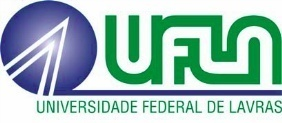 UNIVERSIDADE FEDERAL DE LAVRASPró-reitoria de GraduaçãoSECRETARIA INTEGRADA DA EENG(35) 3829.1113 – prg@ufla.brEste requerimento deve serobrigatoriamente digitado. Sua tramitação e o resultado devem ser consultados, pelo requerente, em http://sipac.ufla.brREQUERIMENTO PARA JUSTIFICATIVA DE AUSÊNCIA (CALOURO)IDENTIFICAÇÃO DO REQUERENTEIDENTIFICAÇÃO DO REQUERENTENome:        Nome:        Registro Acadêmico:        Curso:        Titulação: (    ) Bacharelado (    ) LicenciaturaTelefone:        IDENTIFICAÇÃO DA SOLICITAÇÃOIDENTIFICAÇÃO DA SOLICITAÇÃOIDENTIFICAÇÃO DA SOLICITAÇÃOConforme exigência prevista no Art. 41 da Resolução CEPE 473/2018, a fim de não ser desvinculado do curso e da UFLA por estar ausente na Recepção de Calouros, apresento a seguinte justificativa          .Conforme exigência prevista no Art. 41 da Resolução CEPE 473/2018, a fim de não ser desvinculado do curso e da UFLA por estar ausente na Recepção de Calouros, apresento a seguinte justificativa          .Conforme exigência prevista no Art. 41 da Resolução CEPE 473/2018, a fim de não ser desvinculado do curso e da UFLA por estar ausente na Recepção de Calouros, apresento a seguinte justificativa          .Lavras, ___/___/20___Lavras, ___/___/20________________________________________Assinatura do requerenteDESPACHO DA UNIDADE ACADÊMICA (quando houver)DESPACHO DA UNIDADE ACADÊMICA (quando houver)DESPACHO DA UNIDADE ACADÊMICA (quando houver)(    ) Favorável/Deferido(    ) Desfavorável/Indeferido_______________________________Assinatura e carimbo do responsável__________________________________________________________________________________________________________________________________________________________________________________________Data:___/___/20_____________________________________________________________________________________________________________________________________________________________________________________________Data:___/___/20___DESPACHO DA DIRETORIA DE REGISTRO E CONTROLE ACADÊMICO - DRCADESPACHO DA DIRETORIA DE REGISTRO E CONTROLE ACADÊMICO - DRCADESPACHO DA DIRETORIA DE REGISTRO E CONTROLE ACADÊMICO - DRCA______________________________________________________________________________________________________________________________________________________________________________________________Data:___/___/20_________________________________________________________________________________________________________________________________________________________________________________________________Data:___/___/20_________________________________________________________________________________________________________________________________________________________________________________________________Data:___/___/20___